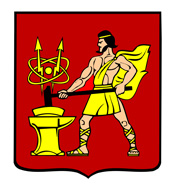 АДМИНИСТРАЦИЯ  ГОРОДСКОГО ОКРУГА ЭЛЕКТРОСТАЛЬМОСКОВСКОЙ   ОБЛАСТИПОСТАНОВЛЕНИЕ  _______12.10.2018______ № ____930/10____В соответствии с Федеральными законами Российской Федерации от 06.10.2003 №131-ФЗ «Об общих принципах организации местного самоуправления в Российской Федерации», от 27.07.2010 № 210-ФЗ «Об организации предоставления государственных и муниципальных услуг», Правилами подачи и рассмотрения жалоб на решения и действия (бездействие) федеральных органов исполнительной власти и их должностных лиц, федеральных государственных служащих, должностных лиц государственных внебюджетных фондов российской федерации, государственных корпораций, наделенных в соответствии с федеральными законами полномочиями по предоставлению государственных услуг в установленной сфере деятельности, и их должностных лиц, организаций, предусмотренных частью 1.1 статьи 16 Федерального закона «Об организации предоставления государственных и муниципальных услуг», и их работников, а также многофункциональных центров предоставления государственных и муниципальных услуг и их работников, утвержденными постановлением Правительства Российской Федерации от 16.08.2012 № 840, постановлением Администрации городского округа Электросталь Московской области от 18.05.2018 № 418/5 «О разработке и утверждении административных регламентов исполнения муниципальных функций и административных регламентов предоставления муниципальных услуг в городском округе Электросталь Московской области», учитывая письмо Министерства имущественных отношений Московской области от 23.08.2018 № 13ИСХ-18032, Администрация городского округа Электросталь Московской области, ПОСТАНОВЛЯЕТ:Дополнить раздел V Административного регламента предоставления муниципальной услуги «Согласование местоположения границ земельных участков, являющихся смежными с земельными участками, находящимися в муниципальной собственности или государственная собственность на которые не разграничена» пунктом 28.22. следующего содержания: «28.22. Администрация, МФЦ вправе оставить жалобу без ответа в следующих случаях:а) наличие в жалобе нецензурных либо оскорбительных выражений, угроз жизни, здоровью и имуществу должностного лица, работника, а также членов его семьи;б) отсутствие возможности прочитать какую-либо часть текста жалобы, фамилию, имя, отчество (при наличии) и (или) почтовый адрес заявителя, указанные в жалобе.Администрация, МФЦ сообщают заявителю об оставлении жалобы без ответа в течение 3 рабочих дней со дня регистрации жалобы.».Опубликовать настоящее постановление в газете «Официальный вестник» и разместить на официальной сайте городского округа Электросталь Московской области в информационно-коммуникационной сети «Интернет» по адресу: www.electrostal.ru.Источником финансирования размещения настоящего постановления в средствах массовой информации принять денежные средства, предусмотренные в бюджете городского округа Электросталь Московской области по подразделу 0113 «Другие общегосударственные вопросы» раздела 0100.Контроль за выполнением настоящего постановления возложить на заместителя Главы Администрации городского округа Электросталь Московской области И.Ю.Волкову.Глава городского округа                                                                                            В.Я.ПекаревРассылка: Комимущество-2, Федорову А.В., Волковой И.Ю., Светловой Е.А., Управление делами, Белоусовой С.А., МФЦ, в прокуратуру, ООО «ЭЛКОД», в регистр муниципальных правовых актов, в делоО внесении дополнения в административный регламент предоставления муниципальной услуги «Согласование местоположения границ земельных участков, являющихся смежными с земельными участками, находящимися в муниципальной собственности или государственная собственность на которые не разграничена», утвержденный постановлением Администрации городского округа Электросталь Московской области от 27.08.2018 № 792/8